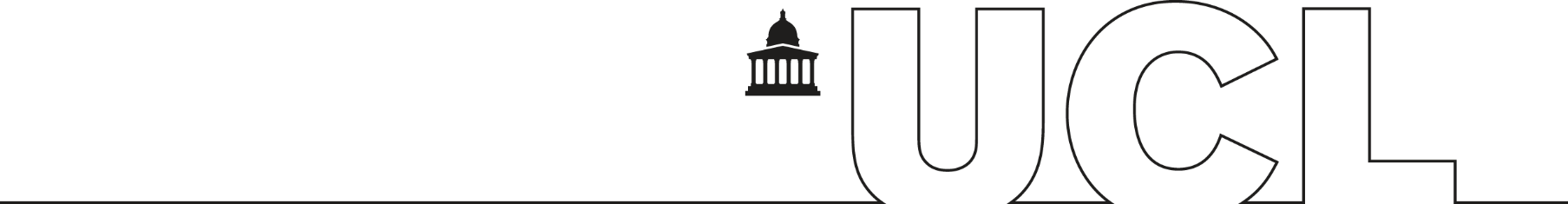 UCL STUDENT AND REGISTRY SERVICESAcademic Policy and Quality AssurancePROGRAMME PROPOSAL FORMFor new programmes, once complete, outline approval is valid for 24 months during which time the final approval process should be completed. If final approval is not achieved within 24 months, outline approval should be sought again considering any changes in the market and reflecting any changes in direction of UCL strategy.This form should be used to obtain approval from the relevant Department, Faculty and UCL for the establishment of a new taught academic programme, or the taught elements of a research degree. The detailed role of this form is described in the UCL Academic Manual, Chapter 7.This form should be fully completed and submitted to Academic Services (Academic Policy and Quality Assurance) only once Department and Faculty approval has been granted. This should be evidenced with the appropriate signatures.Please expand boxes as necessary to input required text. This form should be sent to the Academic Services (Academic Policy and Quality Assurance), UCL Student and Registry Services at acadserv.pmap@ucl.ac.uk.Proposed ProgrammeDate of submission to PMAP for outline approval:  ApprovalsApprovalsApprovalsApprovalsApprovalsApprovalsPositionNameApproval Signature Date Date Head of DepartmentChair of Department Teaching CommitteeChair of Faculty Teaching CommitteeSchool Finance DirectorFaculty DeanCAM Director of Faculty Marketing(Approval for the programme’s marketability only)CAM Director of Faculty Marketing(Approval for the programme’s marketability only)CAM Director of Faculty Marketing’s comment on the proposalEndorsementsEndorsementsEndorsementsEndorsementsEndorsementsPositionNameEndorsement SignatureDate Comment on the proposal Director of PlanningMr Dean StokesDirector, Estates Portfolio and Business ServicesMs Sian MinettArena CentreProf Sam Smidt / Prof Simon Walker For UCL EAST ONLYSenior Academic Planning Coordinator RolesRolesRolesRolesRolesRolesProgramme InitiatorProgramme InitiatorProgramme InitiatorNameNameProgramme InitiatorProgramme InitiatorProgramme InitiatorEmail Email Programme InitiatorProgramme InitiatorProgramme InitiatorTelephone NoTelephone NoProgramme Lead (if different from Initiator)Programme Lead (if different from Initiator)Programme Lead (if different from Initiator)NameNameProgramme Lead (if different from Initiator)Programme Lead (if different from Initiator)Programme Lead (if different from Initiator)EmailEmailProgramme Lead (if different from Initiator)Programme Lead (if different from Initiator)Programme Lead (if different from Initiator)Telephone NoTelephone NoExternal Scrutineer External Scrutineer External Scrutineer Name:Name:External Scrutineer External Scrutineer External Scrutineer Position / Institution:Position / Institution:Other nominees (other relevant parties involved in programme development, e.g. administrator not named above)Other nominees (other relevant parties involved in programme development, e.g. administrator not named above)Other nominees (other relevant parties involved in programme development, e.g. administrator not named above)Name:Name:Other nominees (other relevant parties involved in programme development, e.g. administrator not named above)Other nominees (other relevant parties involved in programme development, e.g. administrator not named above)Other nominees (other relevant parties involved in programme development, e.g. administrator not named above)Email:Email:Other nominees (other relevant parties involved in programme development, e.g. administrator not named above)Other nominees (other relevant parties involved in programme development, e.g. administrator not named above)Other nominees (other relevant parties involved in programme development, e.g. administrator not named above)Role:Role:Other nominees (other relevant parties involved in programme development, e.g. administrator not named above)Other nominees (other relevant parties involved in programme development, e.g. administrator not named above)Other nominees (other relevant parties involved in programme development, e.g. administrator not named above)Name:Name:Other nominees (other relevant parties involved in programme development, e.g. administrator not named above)Other nominees (other relevant parties involved in programme development, e.g. administrator not named above)Other nominees (other relevant parties involved in programme development, e.g. administrator not named above)Email:Email:Other nominees (other relevant parties involved in programme development, e.g. administrator not named above)Other nominees (other relevant parties involved in programme development, e.g. administrator not named above)Other nominees (other relevant parties involved in programme development, e.g. administrator not named above)Role:Role:Title and academic unitTitle and academic unitTitle and academic unitTitle and academic unitTitle and academic unitTitle and academic unit1Proposed qualification of Programme(e.g BSc / GradDip / MA / MRes etc). If an MRes is being proposed, also complete and attach the MRes Programme Proposal Appendix.1Will the proposed programme require a new qualification to be approved? All new qualifications require Education Committee and Academic Board approval before programme approval can be given.YesNoYesNo2Proposed title of Programme 3Parent Department/Division/Institute name 3Parent Department/Division/Institute Portico code4Parent FacultyDescription of Programme and Academic Rationale (c. 1000 words)Description of Programme and Academic Rationale (c. 1000 words)Description of Programme and Academic Rationale (c. 1000 words)Description of Programme and Academic Rationale (c. 1000 words)Description of Programme and Academic Rationale (c. 1000 words)Description of Programme and Academic Rationale (c. 1000 words)1Description of engagement with external reference points: Subject Benchmark Statements;Qualification Characteristics.Business caseBusiness caseBusiness case1Market research Outline of research undertaken including competitor offers. See www.ucl.ac.uk/cam/activities/market-research for details of how to obtain a market research report.2Internal competition Outline of research undertaken including any potential conflict/overlap with other UCL provision.Explain how the proposed programme is distinct from any existing provision.3Student numbers At steady state.MinMax3Student numbers At steady state.Home/EU FTEHome/EU FTE3Student numbers At steady state.Overseas FTEOverseas FTE4How have these student number forecasts been derived?Refer to market research.5Anticipated number of years to reach steady state numbers6Applicable tuition fee banding (or programme you would like to benchmark fees against).Please ensure the fee band stated is correct for year in which the programme starts.   Further information can be found here: https://www.ucl.ac.uk/finance/policies-corporate-info/fee-information-staff7Is the new programme already included within approved Faculty plans?YesNo7If No, please provide further detail on why not:If No, please provide further detail on why not:8Do the student numbers represent additional growth? (i.e. there will be no cessation of activity elsewhere within the Faculty)YesNo8If yes, how do you envisage accommodating these students?If yes, how do you envisage accommodating these students?9Will any programme(s) be closed as a result of this new programme development? YesNo9If yes, please provide details:If yes, please provide details:StructureStructureStructureStructureStructureStructureStructureStructureStructure1Proposed start dateProposed start date(Month / Year)(Month / Year)(Month / Year)(Month / Year)(Month / Year)(Month / Year)2Intended Interim qualification(s) (e.g. PGCert & PGDip for Masters)Intended Interim qualification(s) (e.g. PGCert & PGDip for Masters)2Will applicants be able to register on the Interim qualification(s) from the outset?Will applicants be able to register on the Interim qualification(s) from the outset?YesNoYesNoYesNoYesNoYesNo2Will the Interim qualification(s) be classified?If it is intended for the Interim qualification(s) to be registerable from the outset, they will need to be classified and will each require their own distinct set of learning outcomes. Will the Interim qualification(s) be classified?If it is intended for the Interim qualification(s) to be registerable from the outset, they will need to be classified and will each require their own distinct set of learning outcomes. YesNoYesNoYesNoYesNoYesNo3Degree routes Degree routes 4Delivery locationDelivery location5Mode of StudyMode of StudyFull Time                        Part Time                           Flexible  Full Time                        Part Time                           Flexible  Full Time                        Part Time                           Flexible  Full Time                        Part Time                           Flexible  Full Time                        Part Time                           Flexible  Full Time                        Part Time                           Flexible  6Programme Type Programme Type UCL programme without distance learning                                       UCL programme with distance learning                                        Collaborative/Joint programme with another institution                UCL programme without distance learning                                       UCL programme with distance learning                                        Collaborative/Joint programme with another institution                UCL programme without distance learning                                       UCL programme with distance learning                                        Collaborative/Joint programme with another institution                UCL programme without distance learning                                       UCL programme with distance learning                                        Collaborative/Joint programme with another institution                UCL programme without distance learning                                       UCL programme with distance learning                                        Collaborative/Joint programme with another institution                UCL programme without distance learning                                       UCL programme with distance learning                                        Collaborative/Joint programme with another institution                7Entry requirements (If variation proposed from UCL norms)Entry requirements (If variation proposed from UCL norms)8Are there any additional costs to students?Please refer to UCL’s Compliance website for further guidance on what constitutes additional costs.Are there any additional costs to students?Please refer to UCL’s Compliance website for further guidance on what constitutes additional costs.Yes / NoIf Yes, please provide further details and ensure that these details are reflected in any relevant Programme Summary and Module Proposal:Yes / NoIf Yes, please provide further details and ensure that these details are reflected in any relevant Programme Summary and Module Proposal:Yes / NoIf Yes, please provide further details and ensure that these details are reflected in any relevant Programme Summary and Module Proposal:Yes / NoIf Yes, please provide further details and ensure that these details are reflected in any relevant Programme Summary and Module Proposal:Yes / NoIf Yes, please provide further details and ensure that these details are reflected in any relevant Programme Summary and Module Proposal:Yes / NoIf Yes, please provide further details and ensure that these details are reflected in any relevant Programme Summary and Module Proposal:9Basic module information Please provide details of all modules, including those which have already been approved.Basic module information Please provide details of all modules, including those which have already been approved.Basic module information Please provide details of all modules, including those which have already been approved.Basic module information Please provide details of all modules, including those which have already been approved.Basic module information Please provide details of all modules, including those which have already been approved.Basic module information Please provide details of all modules, including those which have already been approved.Basic module information Please provide details of all modules, including those which have already been approved.Basic module information Please provide details of all modules, including those which have already been approved.9Module title Please also provide the module code if the module is already approved.Compulsory / OptionalLevelCreditMethod of AssessmentPercentage WeightingLength of Assessment A brief summary of the module contents / syllabus (c. 50-100 words)999999999999999910.Board of ExaminersBoard of ExaminersNew                      Existing    Title of Board of Examiners:New                      Existing    Title of Board of Examiners:New                      Existing    Title of Board of Examiners:New                      Existing    Title of Board of Examiners:New                      Existing    Title of Board of Examiners:New                      Existing    Title of Board of Examiners:Strategic rationale (c. 500 words).With reference to: UCL 2034; Education Strategy; Connected Curriculum and Global Engagement.Please articulate clearly how this programme relates to current Departmental and Faculty strategic operating plans.Equality and Diversity Describe the consideration that has been given to ensuring that the programme design and structure supports and accommodates a diverse student body. What steps will be taken to encourage a wide diversity of students onto this programme and to provide an inclusive curriculum?Please see www.ucl.ac.uk/teaching-learning/sites/teaching-learning/files/ucl_inclusive_curriculum_healthcheck_2018.pdf and www.ucl.ac.uk/teaching-learning/inclusive-teaching-toolkit for further guidance in inclusive teaching.Equality and Diversity Describe the consideration that has been given to ensuring that the programme design and structure supports and accommodates a diverse student body. What steps will be taken to encourage a wide diversity of students onto this programme and to provide an inclusive curriculum?Please see www.ucl.ac.uk/teaching-learning/sites/teaching-learning/files/ucl_inclusive_curriculum_healthcheck_2018.pdf and www.ucl.ac.uk/teaching-learning/inclusive-teaching-toolkit for further guidance in inclusive teaching.Equality and Diversity Describe the consideration that has been given to ensuring that the programme design and structure supports and accommodates a diverse student body. What steps will be taken to encourage a wide diversity of students onto this programme and to provide an inclusive curriculum?Please see www.ucl.ac.uk/teaching-learning/sites/teaching-learning/files/ucl_inclusive_curriculum_healthcheck_2018.pdf and www.ucl.ac.uk/teaching-learning/inclusive-teaching-toolkit for further guidance in inclusive teaching.Equality and Diversity Describe the consideration that has been given to ensuring that the programme design and structure supports and accommodates a diverse student body. What steps will be taken to encourage a wide diversity of students onto this programme and to provide an inclusive curriculum?Please see www.ucl.ac.uk/teaching-learning/sites/teaching-learning/files/ucl_inclusive_curriculum_healthcheck_2018.pdf and www.ucl.ac.uk/teaching-learning/inclusive-teaching-toolkit for further guidance in inclusive teaching.Partnerships / ExternalityPartnerships / ExternalityPartnerships / ExternalityPartnerships / ExternalityInternal partnerships.Internal partnerships.Internal partnerships.Internal partnerships.1Description of intent to make use of existing modules, and other internal partnerships.In order to obtain Final approval from PMAP, evidence of approval from the module ‘’owning’’ Department and Faculty will need to be provided.External Academic partnerships.External Academic partnerships.External Academic partnerships.External Academic partnerships.2Does the proposed programme involve any external Academic Partnership?YesNo3Description of any proposed external Academic PartnershipPlease refer to the UCL Academic Manual, Chapter 8.4Have you contacted the UCL Senior Policy Advisor (Academic Partnerships) for further advice and guidance on UCL approval of Academic Partnerships?YesNoNot applicable5Has the proposed external Academic Partnership been approved by APRG (Academic Partnerships Review Group)?In order to obtain final approval from PMAP, evidence of APRG (Academic Partnerships Review Group) approval of any external academic partnership will need to be provided.YesNoExternalityExternalityExternalityExternality6Description of involvement of externality in programme design undertaken and planned (e.g. employers, alumni)7Where the proposed programme has a placement, internship or period in Industry, have you referred to the UCL Placement Pack (in Chapter 8 of the UCL Academic Manual) for further advice and guidance?YesNoNot applicable8Where the proposed programme has a period of Study Abroad, have you contacted the UCL Study Abroad team for further advice and guidance?In order to obtain final approval from PMAP, where the proposed Study Abroad is new activity and there are no existing affiliate students, the UG Affiliate / Study Abroad programme checklist must be completed and submitted.YesNoNot applicable9Where the proposed programme has a Level 7 Masters Apprenticeship have you contacted the UCL Apprenticeships Steering Group for further advice and guidance?In order to obtain final approval from PMAP, the programme proposal must include the completed Apprenticeships documentation (found at Annex 7.2.10) and must have received endorsement to proceed from the UCL Apprenticeships Steering Group. YesNoNot applicableAttachmentsAttachmentsAttachmentsProgramme SummaryYesNoModule Proposal FormsList new modules for which forms are enclosed below: ….….….YesNoMarket ResearchYesNoCosting SpreadsheetYesNoExternal Scrutineer’s ReportYesNoEvidence of approval from the module ‘’owning’’ Department and Faculty (if applicable) Required when the proposed programme will be using existing UCL modules from other departments and faculties. YesNoNot applicablePartnership enclosures (if applicable)Required in all cases of academic partnerships with external partners:Academic Partnership Proposal formChecklists: risks and responsibilities; due diligence; site visit checklistAPRG approval (to be granted in advance of programme approval)Memorandum of Agreement with partnerYesNoNot applicableUG Affiliate Study Abroad programme checklist (if applicable)Required when the proposed Study Abroad is new activity and there are no existing affiliate students.YesNoNot applicableMRes Programme Proposal Appendix (if applicable)Required when the programme proposal includes an MRes qualification.YesNoNot applicableProfessional, Statutory and Regulatory Body (PSRB) report (if applicable)Required when the programme proposal includes accreditation by a PSRB.YesNoNot applicableLevel 7 Masters Apprenticeship documentation (Annex 7.2.10) (if applicable) YesNoNot applicable